APPENDIX L:  New Questions to HINTS (highlighted questions are new)A1.	Have you ever looked for information about health or medical topics from any source? 	Yes	No   GO TO A4 in the next columnA2.	The most recent time you looked for information about health or medical topics, where did you go first?	Mark  only one.	Books	Brochures, pamphlets, etc.	Public Health organization	Family	Friend/Co-worker	Doctor or health care provider	Internet	Library	Magazines	Newspapers	Telephone information number	Complementary, alternative, or unconventional practitionerA3.	Based on the results of your most recent search for information about health or medical topics, how much do you agree or disagree with each of the following statements?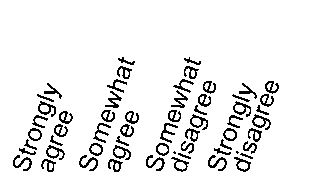 A4.	In general, how much would you trust information about health or medical topics from each of the following?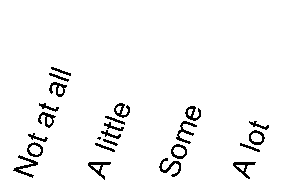 A7.	In the past seven days, how many days did you read a newspaper?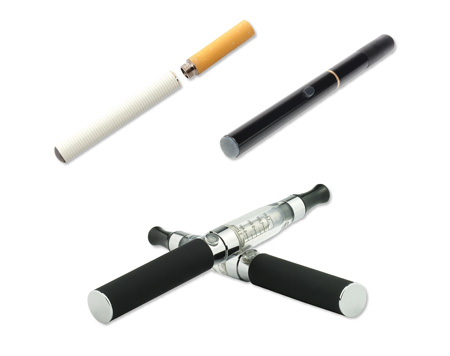 Electronic cigarettes Questions A8-A11 are about electronic cigarettes or e-cigarettes such as those shown in the image above.  You may also know them as vape-pens, hookah-pens, e-hookahs, or e-vaporizers.  Some look like cigarettes and others look like pens or small pipes.  These are battery-powered, usually contain liquid nicotine, and produce vapor instead of smoke.A8.     Have you ever looked for information on electronic cigarettes from any source? 	Yes	No   GO TO A11 in the next columnA9.	What kinds of information on electronic cigarettes  have you ever looked for from any source? 	Mark  all that apply. 	Health effects	Using electronic cigarettes to quit or reduce smoking	List of chemicals in electronic cigarettes	Cost/Coupons	Instructions/Tutorials	Where to buy	Reviews/Ratings of brands	Something else – Specify A10. What information did you look for the most recent time you looked for information about electronic cigarettes?	Mark  only one. 	Health effects	Using electronic cigarettes to quit or reduce smoking	List of chemicals in electronic cigarettes	Cost/Coupons	Instructions/Tutorials	Where to buy	Reviews/Ratings of brands	Something else – Specify A11.	In general, how much would you trust information about the health effects of electronic cigarettes from each of the following?A12.	Have you ever looked for any of the following information about tobacco products (e.g. cigarettes, cigars, or chewing tobacco) from any source?  	Mark  all that apply. 	Health effects	Products that claim to reduce exposure to certain chemicals or present less risk of disease	Quitting help/information	List of chemicals in tobacco products 	Cost/Coupons	Instructions/Tutorials	Where to buy	Information about new kinds of	tobacco products	Never looked for any 	of this information	Something else – Specify A13.	If you have looked for information about tobacco products, what information did you look for the most recent time you looked?	Mark  all that apply. 	Health effects	Products that claim to reduce exposure to certain chemicals or present less risk of disease	Quitting help/information	List of chemicals in tobacco products	Cost/Coupons	Instructions/Tutorials	Where to buy	Information about new kinds of tobacco products	Something else – Specify A14.	Overall, how confident are you that you could get health information about tobacco products if you needed it? 	Completely confident 	Very confident	Somewhat confident	A little confident	Not confident at allA15.	In general, how much would you trust information about the health effects of using tobacco from each of the following?A16.	In the past 30 days, how often have you seen, heard, or read a message about the health effects of tobacco use from each of the following sources?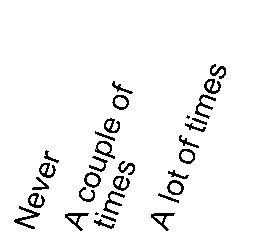 B1.	Do you ever go on-line to access the Internet or World Wide Web, or to send and receive e-mail? 	Yes	No   GO TO C1 on the next pageB2.	How often do you access the Internet through each of the following?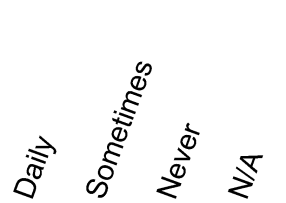 B3.	Some people notice information about health on the Internet, even when they are not trying to find out about a health concern they have or someone in their family has. Have you read such health information on the Internet in the past 12 months?	Yes	No   GO TO B5 on the next pageB4.	About how often have you read this sort of information in the past 12 months?	Once a month or more	Less than once a monthB5.	Sometimes people use the Internet specifically for health-related reasons.	In the past 12 months, have you used the Internet for any of the following reasons?C1.	Have you smoked at least 100 cigarettes in your entire life? 	Yes	No   C2.	Do you now smoke cigarettes every day, some days or not at all? 	Everyday    	Some days   	Not at all   GO TO C4 belowC3.	Are you seriously considering quitting smoking cigarettes in the next six months?	Yes      GO TO C5  on the next page	No      C4.	About how long has it been since you completely quit smoking cigarettes?	Less than 2 weeks	2 weeks to less than 1 month ago	1 month to less than 3 months ago	3 months to less than 6 months ago	6 months to less than 1 year ago	1 year to less than 5 years ago	5 years to less than 15 years ago	15 years ago or moreC5.	How much do you agree or disagree with this statement: 	“Smoking behavior is something basic about a person that they can’t change very much.”	Strongly agree	Somewhat agree	Somewhat disagree	Strongly disagreeC6.	There are a number of resources that people use to help them stop smoking such as telephone quitlines (e.g., 1-800-QUIT-NOW) or websites (e.g., www.smokefree.gov)	Before being contacted for this survey (and regardless of whether or not you smoke), had you ever heard of telephone quitlines or websites for help with quitting smoking?	Yes	No    GO TO C9 belowC7.	Have you ever called a telephone quitline or visited a website for help with quitting smoking?	Yes	No  C8.	How likely would you be to call a quitline or visit a website for help with quitting smoking in the future?	Very likely	Somewhat likely	Somewhat unlikely	Very unlikely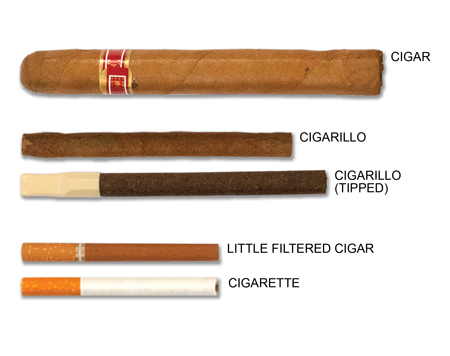 Size of cigars, cigarillos, litte filtered cigars and cigarettes.C9.	How many cigars, cigarillos, or little filtered cigars have you smoked in your entire life? Some popular brands include Macanudo, Romeo y Julieta, Black and Mild, Swisher Sweets, Prime Time, and Cheyenne.	None	1-10	11-20	21-50 	51-99	100 or moreC10.	Do you now smoke cigars, cigarillos, or little cigars every day, some days or not at all? 	Everyday    	Some days  	Not at all   GO TO C12 on the next pageC11.	Is the size of the cigars, cigarillos, or little filtered cigars that you usually smoke…	Mark  only one.	Regular or large cigars like Macanudo, Romeo y Julieta, Arturo Fuente, or others	Medium cigars or cigarillos like Black and Mild, Swisher Sweets, Dutch Masters, Phillies Blunts, or others	Little filtered cigars like Prime Time little filtered cigars, Winchester little filtered cigars, or othersPlease refer to the images on the right side of this page to answer questions C12 - C15.C12.	Before this survey, which of the following tobacco products have you ever heard of? 	Mark  all that apply. 	Hookah or water pipe filled with tobacco	Electronic Cigarettes or e-cigarettes (such as blu, NJOY or Logic), also known as vape-pens, hookah pens, ehookahs, or e-vaporizers 	Pipe filled with tobacco	“Roll your own” cigarettes	Snus (such as Camel snus, General snus, Marlboro snus, and Nordic Ice)	I have not heard of any of these tobacco products       GO TO C14 belowC13.	Which of the following tobacco products have you ever tried even once? 	Mark  all that apply. 	Hookah or water pipe filled with tobacco	Electronic Cigarettes (such as blu, NJOY or Logic), also known as vape-pens, hookah pens, ehookahs, or e-vaporizers	Pipe filled with tobacco	“Roll your own” cigarettes	Snus (such as Camel, Marlboro, Skoal or Swedish Match snus)	I have never tried any of these tobacco 	products       C14.	Have you used chewing tobacco, snus, snuff, or dip, at least 20 times in your entire life? Some popular brands include Redman, Levi Garrett, Beechnut, Skoal or Copenhagen. 	Yes	No   C15.	Do you now use chewing tobacco, snus, snuff, or dip every day, some days or not at all? 	Everyday	Some days	Not at all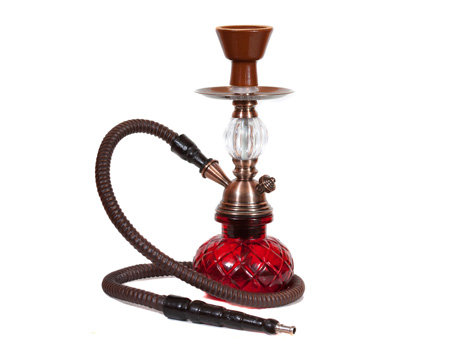  Image 1. Hookah/water pipeImage 2. Electronic cigarettes 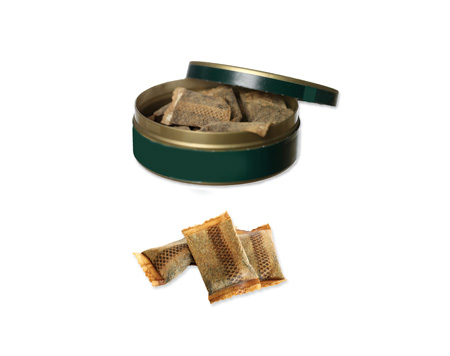 Image 3. Snus C16.	Were any of the tobacco products you used in the past 30 days flavored to taste like menthol (mint), clove, spice, alcohol (wine, cognac), candy, fruit, chocolate, or other sweets?	Yes	No	Don’t know	I have not used any tobacco products in the past 30 days.C17.	Of the five closest friends or acquaintances that you spend time with on a regular basis, how many of them use any kind of tobacco?	0	1	2	3	4	5C18.	How soon after you wake up do you usually use any tobacco product? 	I do not use tobacco products	Within 5 minutes	From 6 to 30 minutes	From 31 to 60 minutes 	After 60 minutes	I rarely want to use a tobacco productC19.	How much do you agree or disagree with the following statements? 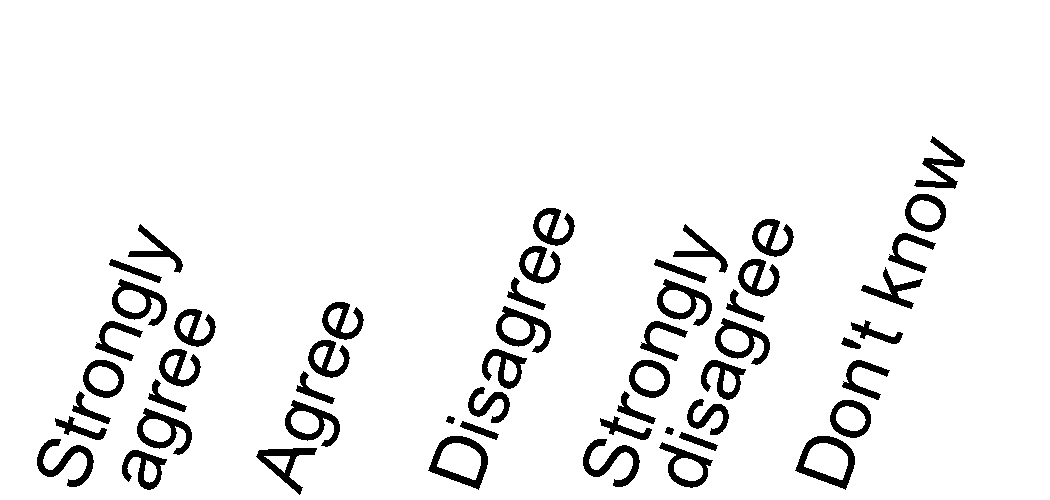 C20.	Overall, how addictive do you believe each of the following is?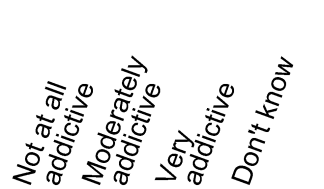 D1.	In the past year, how often have you thought about the chemicals contained in tobacco products?	Never 	Rarely	Sometimes	OftenD2.	Where do you think the chemicals in cigarettes and cigarette smoke come from?  	Mark  only one. All the chemicals come from the tobacco leaf  Most of the chemicals come from the tobacco leaf The chemicals come equally from the tobacco leaf and things added to the tobacco  Most of the chemicals come from things added to the tobacco All the chemicals come from things added to the tobacco I do not believe there are any chemicals in cigarettes and cigarette smokeD3.	How long do you think someone has to smoke cigarettes before it harms their health?  	Less than 1 year	1 year	5 years	10 years	20 years or moreD4.	How much do you think people harm themselves when they smoke a few cigarettes every day?	No harm	Little harm	Some harm	A lot of harmD5.	How much do you think people harm themselves when they smoke 10 or more cigarettes every day?	No harm	Little harm	Some harm	A lot of harmD6.	How harmful do you think each of the following is to a person’s health?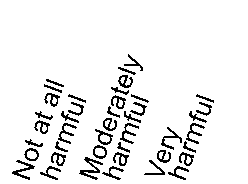 D7.	New types of cigarettes are now available called electronic cigarettes or e-cigarettes (also known as vape-pens, hookah pens, e-hookahs, or e-vaporizers). These products deliver nicotine through a vapor. Compared to smoking cigarettes, would you say that electronic cigarettes are …	Much less harmful	Less harmful	Just as harmful	More harmful	Much more harmful	I’ve never heard of electronic cigarettes 	I don’t know enough about these productsD8.	In your opinion, do you think that some smokeless tobacco products, such as chewing tobacco, snus and snuff, are less harmful to a person's health than cigarettes?	Yes	No	Don’t knowD9.	How much do you think people harm themselves when they use smokeless tobacco, such as chewing tobacco, snuff, dip, or snus, every day?	No harm	Little harm	Some harm	A lot of harmD10.	How much do you think people harm themselves when they use smokeless tobacco, such as chewing tobacco, snuff, dip, or snus, some days but not every day?	No harm	Little harm	Some harm	A lot of harmD11.	Please indicate how much you agree or disagree with the following statement: 	“Tobacco is safer to use now than it was 5 years ago.”	Strongly agree	Somewhat agree	Somewhat disagree	Strongly disagreeD12.	In your opinion, do you think that some types of cigarettes are less harmful to a person's health than other types?	Yes	No	Don’t knowD13.	Do you believe that anyone regulates  statements from tobacco companies about the contents or health effects of their tobacco products?	Yes 	No   	Don’t know   D14.	Who do you believe regulates statements  that tobacco companies make about the contents or health effects of their tobacco products?	Mark  all that apply.	Centers for Disease Control and Prevention (CDC)	Federal Trade Commission (FTC)	Food and Drug Administration (FDA)	National Institutes of Health (NIH)	Surgeon General	Tobacco industry/tobacco companies	None of the aboveD15.	Do you believe that the United States Food and Drug Administration (FDA) regulates tobacco products in the U.S.?	Yes 	No	Don’t knowD16.	In your opinion, how qualified is the United States Food and Drug Administration (FDA) to regulate tobacco products?	Not at all 	A little 	Somewhat	VeryE1.	Compared to a typical cigarette, would you think that a cigarette advertised as “low nicotine” would be…	Much more harmful to your health than a typical cigarette?	Slightly more harmful to your health than a typical cigarette?	Equally harmful to your health as a typical cigarette?	Slightly less harmful to your health than a typical cigarette?	Much less harmful to your health than a typical cigarette?E2.	Compared to a typical cigarette, would you think that a cigarette advertised as “low nicotine” would be…	Much more addictive than a typical cigarette?	Slightly more addictive than a typical cigarette?	Equally addictive as a typical cigarette?	Slightly less addictive than a typical cigarette?	Much less addictive than a typical cigarette?E3.	How believable is it that a cigarette could be “low nicotine”?	Not at all believable	A little believable	Somewhat believable	Very believableE4. 	How likely do you think it is that tobacco products could be made without some of the chemicals that are harmful to health?	Very likely	Somewhat likely	Somewhat unlikely	Very unlikelyE5.	If a tobacco product made a claim that it was less addictive than other tobacco products, how likely would you be to use that product?	Very likely	Somewhat likely	Somewhat unlikely	Very unlikelyE6.	If a tobacco product made a claim that it was less harmful to health than other tobacco products, how likely would you be to use that product?	Very likely	Somewhat likely	Somewhat unlikely	Very unlikelyThese next questions ask about dietary supplements such as vitamins, minerals, herbs, and other supplements that you may take in addition to your regular diet.F1.	Please indicate whether or not you have taken one or more of the following types of dietary supplement(s) in the past 12 months:F2.	In the past 12 months, have you experienced any health problem that you thought might be related to any dietary supplements you took?	Yes	No     GO TO G6 on the next pageF3.	The last time you had such a problem, what were the major symptoms of the problem?	Mark  all that apply. 	Heart problems/chest pain  	Abdominal pain	Headache	Rashes	Allergy/reaction	Nausea	Blood pressure problems	Diarrhea	Cramping/muscle aches	Sleep problems	Dizziness/fainting	Itching	Anxiety/nervousness	Drowsiness	Vomiting	Other symptom -SpecifyF4.	What supplement(s) did you think was(were) related to your problem?	Mark  all that apply.	Multi-vitamins  	“Xenadrine”	Unspecified vitamins/minerals	Iron	Ginko Biloba  	Vitamin C	Calcium	“Metabolife”	Vitamin E	Ginseng	“Phen Phen”	St. John’s wort	Vitamin B  	Other supplement(s) -SpecifyF5.	Did you report your problem to any of the following institutions or professionals?F6.	Have you given any dietary supplements to any infant(s), child(ren), or adolescent(s) in your family in the past 12 months?	Yes	No     GO TO F9F7.	If yes, what was the reason for using the supplement?F8.	If yes, please provide the name(s) of the supplement(s):F9.	If a dietary supplement product says on its package that it "may produce anticarcinogenic effects in the body," does this mean that the product may do any of the following things?F10.	In your opinion, if a dietary supplement product says on its package that it "may produce anticarcinogenic effects in the body," does this mean the product may reduce the risk of…	A single type of cancer?	A few or some types of cancer?	All cancers?	Not sureF11.	In your opinion, if a dietary supplement product says on its package that it "may reduce the risk of certain cancers," does this mean the product may reduce the risk of:	A single type of cancer?	A few or some types of cancer?	All cancers?	Not sureG1.	How much do you agree or disagree with each of the following statements?G2.	Which of the following is closest to your opinion about how cancers can be cured?	All types of cancers can be cured in the same way.	Some types of cancers, but not all can  be cured in the same way.	Each type of cancer is cured in a different way.	There is no cure for cancer.G3.	Which of the following is closest to your opinion about people’s ability to avoid cancers through what they eat or drink?	All cancers can be avoided through what people eat or drink.	Some cancers, but not all can  be avoided through what people eat or drink.	What people eat or drink does not affect their ability to avoid cancers.G4.	Which of the following is closest to your opinion about how dietary supplements affect people’s ability to avoid cancer?	All cancers can be avoided through dietary supplements.	Some types of cancers, but not all can  be avoided through dietary supplements.	Dietary supplements do not affect people’s ability to avoid cancer.G5.	Which of the following is closest to your opinion about treating cancer with dietary supplements instead of drugs or surgery?	All cancers can be treated with dietary   supplements instead of drugs or surgery.	Some types of cancers, but not all can  be treated with dietary supplements instead of drugs or surgery.	Cancers cannot be treated with dietary supplements.In this section, please think about news reports you hear about medical products and foods, the Food and Drug Administration’s (FDA) activities, and how these affect your choices.H1.	How much attention do you pay to reports of FDA investigations?	None	A little	A lotH2.	If the FDA reports that it is investigating an approved drug, what does it mean to you?	The drug is safe to use	I am unsure whether the drug is safe to use	The drug is not safe to useH3.	Many people take medicine for pain. 	How often do you use medicine for pain by prescription only?	More than four times daily	One to four times daily	Less than one time daily	Not applicableH4.	How often do you use non-prescription medicine for pain such as aspirin, acetaminophen, ibuprofen, or naproxen?	More than four times daily	One to four times daily	Less than one time daily	Not applicableH5.	If a prescription drug you take is recalled and you hear that some people who use the drug have been hospitalized, would you...H6.	If a brand of canned food that you have in your home was recalled because some people became seriously ill after eating it, how likely would you be to…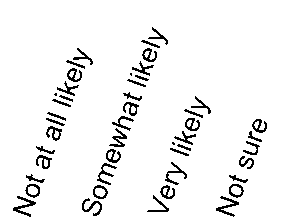 H7.	Lasers are in common use in products such as CDs, DVDs and  laser printers. Doctors use lasers to treat skin conditions. Lasers are also used in light shows at concerts. 	How much do you agree that direct exposure to lasers may damage your skin and eyes?	Strongly agree	Agree	Disagree	Strongly disagree	No opinion H8.	Would you agree or disagree with the following statements? 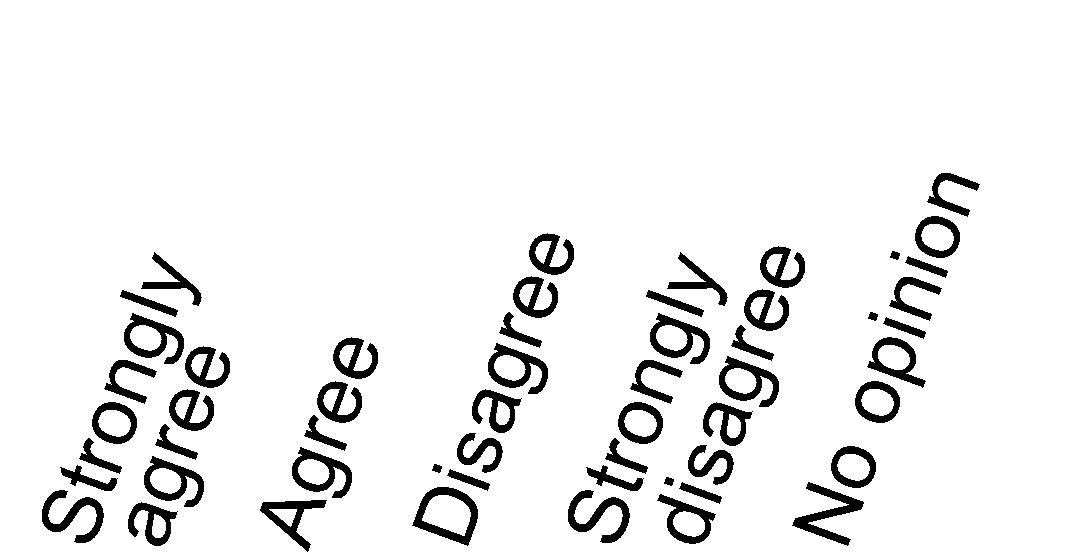 H9.	Would you agree or disagree with the following statement? 	Medical equipment (including prescription eyeglasses, hearing aids, blood glucose kits, thermometers, pregnancy test kits, and contact lenses) is tested to see if it is effective before it goes on the market.	Strongly agree	Agree	Disagree	Strongly disagree	No opinionI1.	What is your age? I2.	What is your current occupational status? 	Mark  only one.	Employed	Unemployed	Homemaker	Student	Retired	Disabled	Other-SpecifyI3.	Have you ever served on active duty in the U.S. Armed Forces, military Reserves or National Guard? Active duty does not include training in the Reserves or National Guard, but DOES include activation, for example, for the Persian Gulf War. 	Yes, now on active duty	Yes, on active duty in the last 12 months but 
not now	Yes, on active duty in the past, but not in the 
last 12 months	No, training for Reserves or National Guard only	No, never served in the militaryI4.	What is your marital status? 	Married	Living as married	Divorced	Widowed	Separated	Single, never been marriedI5.	What is the highest grade or level of schooling you completed? 	Less than 8 years	8 through 11 years	12 years or completed high school	Post high school training other than college 
(vocational or technical)	Some college	College graduate	PostgraduateI6.	Were you born in the United States? 	Yes   GO TO I8 below	NoI7.	In what year did you come to live in the United States? I8.	How well do you speak English? 	Very well	Well	Not well	Not at allI9.	Are you of Hispanic, Latino/a, or Spanish origin? One or more categories may be selected. 	Mark  all that apply.	No, not of Hispanic, Latino/a, or Spanish origin	Yes, Mexican, Mexican American, Chicano/a	Yes, Puerto Rican	Yes, Cuban	Yes, another Hispanic, Latino/a, or Spanish originI10.	What is your race? One or more categories may be selected.	Mark  all that apply.	White	Black or African American	American Indian or Alaska Native	Asian Indian	Chinese	Filipino	Japanese	Korean	Vietnamese	Other Asian	Native Hawaiian	Guamanian or Chamorro	Samoan	Other Pacific IslanderI11.	Including yourself, how many people live in your household? I12.	Starting with yourself, please mark the sex, and write in the age and month of birth for each adult 18 years of age or older living at this address. I13.	How many children under the age of 18 live in your household? I14.	Do you currently rent or own your home? 	Own 	Rent	Occupied without paying monetary rentI15.	Does anyone in your family have a working cell phone? 	Yes	NoI16.	Is there at least one telephone inside your home that is currently working and is not a cell phone? 	Yes	NoI17.	Thinking about members of your family living in this household, what is your combined annual income, meaning the total pre-tax income from all sources earned in the past year? 	$0 to $9,999	$10,000 to $14,999	$15,000 to $19,999	$20,000 to $34,999	$35,000 to $49,999	$50,000 to $74,999	$75,000 to $99,999	$100,000 to $199,999	$200,000 or moreI18.	Do you think of yourself as… 	Heterosexual, or straight	Homosexual, or gay or lesbian	Bisexual	Something else – Specify I19.	Do you live in the same household with someone who uses tobacco products?	Yes	No       GO TO I21 belowI20.	How many people in your household use tobacco products?I21.	About how long did it take you to complete the survey? 	Write a number in one box below.I22.	At which of the following types of addresses does your household currently receive residential mail? 	Mark  all that apply.	A street address with a house or building number	An address with a rural route number	A U.S. post office box (P.O. Box)	A commercial mail box establishment (such as Mailboxes R Us, and Mailboxes Etc.)A: Looking For Health Informationa.	It took a lot of effort to get the information you needed	b.	You felt frustrated during your search for the information	c.	You were concerned about the quality of the information	d.	The information you found was hard to understand	a.	A doctor	b.	Family or friends	c.	Government health agencies (e.g., the Food and Drug Administration (FDA), National Institutes of Health (NIH) or Centers for Disease Control and Prevention (CDC))	d.	Health organizations or groups (e.g., the American Cancer Society, American Lung Association or others)	e.	Charitable organizations	f.	Religious organizations and leaders	A5.	On a typical weekday, about how many hours do you… HoursHoursa.	watch television	b.	listen to the radio	c.	use the internet for personal reasons	A6.	During a typical weekend, about how many hours do you… HoursHoursa.	watch television	b.	listen to the radio	c.	use the internet for personal reasons	daysa.	A doctor/pharmacist/health care provider	b.	Family or friends	c.	Government health agencies (e.g., the Food and Drug Administration (FDA), National Institutes of Health (NIH), or Centers for Disease Control and Prevention (CDC))	d.	Health organizations or groups (such as the American Cancer Society, American Lung Association or others)	e.	Religious organizations and leaders	f.	Tobacco companies	g.	Electronic cigarette companies	a.	A doctor/pharmacist/health care provider	b.	Family or friends	c.	Government health agencies (e.g., the Food and Drug Administration (FDA), National Institutes of Health (NIH), or Centers for Disease Control and Prevention (CDC))	d.	Health organizations or groups (such as the American Cancer Society, American Lung Association or others)	e.	Religious organizations and leaders	f.	Tobacco companies	a.	Television	b.	News websites (e.g. CNN.com)	c.	Health websites (e.g. WebMD.com)	d.	Government websites (e.g. FDA.gov)	e.	Social Media (such as Facebook or Twitter)	f.	Magazine	g.	Newspaper	h.	Radio	i.	Billboard	j.	Public transportation	k.	Mailings	l.	Community event	m.	Point of sale (such as at or inside convenience stores, drug stores or supermarkets)	B: Using the Internet to Find Informationa.	Computer at home	a.	Computer at home	b.	Computer at work	b.	Computer at work	c.	Computer at school	c.	Computer at school	d.	Computer in a public place (library, community center, other)	d.	Computer in a public place (library, community center, other)	e.	On a mobile device (cell phone/smart phone/tablet)	e.	On a mobile device (cell phone/smart phone/tablet)	f.	On a gaming device/ “Smart TV”	f.	On a gaming device/ “Smart TV”	g.	Other	g.	Other	YesNoNoa.	Looked for health or medical information for yourself	a.	Looked for health or medical information for yourself	b.	Looked for health or medical information for someone else	b.	Looked for health or medical information for someone else	c.	Looked for information about quitting  smoking	c.	Looked for information about quitting  smoking	d.	Participated in an online forum or support group for people with a similar health or medical issue	d.	Participated in an online forum or support group for people with a similar health or medical issue	e.	Used a website to help you with your diet, weight, or physical activity	e.	Used a website to help you with your diet, weight, or physical activity	f.	Looked for a health care provider	f.	Looked for a health care provider	g.	Downloaded health information to a mobile device, such as an MP3 player, cell phone, tablet computer, or electronic book device	g.	Downloaded health information to a mobile device, such as an MP3 player, cell phone, tablet computer, or electronic book device	h.	Shared health information on social media sites, such as Facebook or Twitter	h.	Shared health information on social media sites, such as Facebook or Twitter	i.	Exchanged support about health concerns with family or friends	i.	Exchanged support about health concerns with family or friends	j.	Kept track of personal health information such as care received, test results, or upcoming medical appointments	j.	Kept track of personal health information such as care received, test results, or upcoming medical appointments	k.	Watched a health-related video on YouTube	k.	Watched a health-related video on YouTube	C: Tobacco Product Usea.	Nicotine is the main substance in tobacco that makes people want to smoke	a.	Nicotine is the main substance in tobacco that makes people want to smoke	b.	The nicotine in cigarettes is the substance that causes most of the cancer caused by smoking	b.	The nicotine in cigarettes is the substance that causes most of the cancer caused by smoking	c.	Addiction to nicotine is something that I am concerned about	c.	Addiction to nicotine is something that I am concerned about	a.	Cigarette smoking	b.	Cigar smoking	c.	Smokeless tobacco use	d.	Using electronic cigarettes or    e-cigarettes (also known as      vape-pens, e-hookahs, or                   e-vaporizers) 	e.	Smoking tobacco in a hookah	f.	Smoking “roll your own” cigarettes	g.	Smoking a pipe filled with tobacco	D: Beliefs about Tobacco Productsa.	Cigarette smoking	b.	Cigar smoking	c.	Smokeless tobacco use	d.	Electronic cigarette use	e.	Smoking tobacco in a hookah	f.	Smoking “roll your own” cigarettes	g.	Smoking a pipe filled with tobacco	E: Beliefs About Cigarette ClaimsF: Dietary SupplementsYesNoNoa.	Multi-vitamins or multi-mineral supplements, such as One-A-Day, Mega-Vitamin, or Centrum Silver		a.	Multi-vitamins or multi-mineral supplements, such as One-A-Day, Mega-Vitamin, or Centrum Silver		b.	Specialized or single-ingredient vitamins or minerals, such as calcium, Vitamin B, or magnesium	        	b.	Specialized or single-ingredient vitamins or minerals, such as calcium, Vitamin B, or magnesium	        	c.	Herbs, botanicals, or other supplements (not including vitamins or minerals), such as Echinacea, ginkgo, fish oil, garlic pills, or glucosamine	c.	Herbs, botanicals, or other supplements (not including vitamins or minerals), such as Echinacea, ginkgo, fish oil, garlic pills, or glucosamine	YesNoNoa.	The Food and Drug Administration	b.	The CDC, Centers for Disease Control and Prevention	c.	A health department or poison control center	d.	The manufacturer of the dietary supplement	e.	Your doctor	YesNoNot Surea.	Reduce the risk of cancer 		b.	Treat cancer	        	c.	Completely prevent cancer	d.	Cure cancer	G: Beliefs About Cancera.	Cancer is most often caused by a person's behavior or lifestyle	b.	It seems like everything causes cancer	c.	There's not much you can do to lower your chances of getting cancer	d.	There are so many different recommendations about preventing cancer, it's hard to know which ones to follow	H: Medical Products and Food SafetyYesYesNoNoNot SureNot SureNot Surea.	Check the number on your pill bottle to see if it matches the numbers in the recall notice?		a.	Check the number on your pill bottle to see if it matches the numbers in the recall notice?		b.	Stop taking the drug immediately?.	        	b.	Stop taking the drug immediately?.	        	c.	Continue taking the drug but watch for symptoms reported in the recall notice?		c.	Continue taking the drug but watch for symptoms reported in the recall notice?		d.	Ask your doctor what to do?	d.	Ask your doctor what to do?	a.	Switch brands		a.	Switch brands		b.	Ask your doctor what to do.		b.	Ask your doctor what to do.		c.	Check the number of the can to see if it matches any of the numbers in the recall notice	        	c.	Check the number of the can to see if it matches any of the numbers in the recall notice	        	d.	No longer buy any brand of that food	d.	No longer buy any brand of that food	e.	Pay no attention to the recall/keep buying and eating that brand 	e.	Pay no attention to the recall/keep buying and eating that brand 	f.	Other -specify 	f.	Other -specify 	a.	The food I buy is safe to eat	b.	Cosmetics are tested for safety before they go on the market	c.	Pet foods are tested for safety before they go on the market	d.	The drugs I buy without a prescription are tested to see if they are safe before they go on the market	e.	Vaccines that I get are tested to see if they are safe before they go on the market	f.	Prescription drugs that I buy are tested to see if they are safe before they go on the market	I: You and Your HouseholdYears oldYearNumber of peopleSexAgeMonth Born
(01-12)Month Born
(01-12)SELF Male FemaleAdult 2 Male FemaleAdult 3 Male FemaleAdult 4 Male FemaleAdult 5 Male FemaleNumber of children under 18Number of tobacco usersMinutesHours